МКУК ЦБС Кировского района ЦРБ им. А. С. Макаренко Сектор обслуживания детей Hola, Испания!День культуры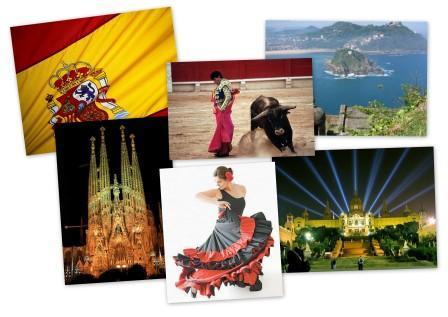 Слайд 1 - Испания - одна из красивейших и удивительных стран Европы с загадочной и интересной историей.Когда-то, давным-давно никакой Испании не было, а Пиренейский полуостров (Слайд 2), где сейчас расположена эта страна, населяли разные народы и племена: кельты, греки, баски, финикийцы. Они возделывали землю, плавали по морю, торговали. А по соседству с ними, на Аппенинском полуострове, проживали воинственные римляне. Больше всего на свете они любили воевать и легко захватили Пиренейский полуостров (щелчок). Военные отряды римлян шагали по дорогам, где прямо у обочин росли апельсины и оливки - подходи, срывай и ешь, сколько хочешь! Но вовсе не это поразило римских солдат. Они впервые увидали пушистых длинноухих зверьков.- Что это за неведомая зверушка? – спросили римляне у местного жителя-финикийца. А тот ответил: - Это – спани. Так по-финикийски звучало слово «кролик». А их вокруг было видимо-невидимо, вот римляне и назвали завоеванную ими землю Кроличьей страной - Испанией.Индейцев, которые жили  в Америке, испанские солдаты – конкистадоры (Слайд 3) - считали дикарями и вели с ними жестокую войну, грабя города и селения. Конкистадор – участник конкисты (завоевания Америки). Почти 200 лет в Америку отправлялись корабли с солдатами – завоевателями, а обратно везли золото и серебро. Так Испанское королевство стало самым богатым в Европе. Сейчас Испания тоже богатая страна. Наибольшая часть денег в казну поступает благодаря туризму. И не удивительно, что эта страна находится на втором почетном месте по приему туристов. Ежегодно сюда приезжают более 50 миллионов человек. А почему вы сейчас узнаете.Испанский язык для общения между странами  очень важен. А все потому, что знаменитый испанский мореплаватель в 1492 году открыл Америку! В результате на ее северной и южной территории широко распространились испанская культура и испанский язык (Слайд 4). Назовите имя этого мореплавателя (Слайд 5). Да, это Христофор Колумб (щелчок).Испанский язык. Туристы сразу запоминают эти слова:Слайд 6 - Hola-привет!Fenomenal- феноменально.Buenos dias-добрый день.Por favor-пожайлуста.Gracias-спасибо.Buenos noches-добрый вечер.Испанцы издавна занимаются земледелием. Слайд 7 - Выращивают оливковые, апельсиновые деревья (Слайд 8), виноградники (Слайд 9).  Флот испанских рыболовецких судов – самый большой в Европе (Слайд 10). Испанцы очень любят рыбу, которую не только вылавливают, но и выращивают. Испания стоит в первой десятке крупнейших мировых производителей судов, автомобилей, станков, нефтепродуктов.Природа, пейзаж и климат поражают посетителей своим разнообразием. Оказавшись в Пиренеях (Слайд 11) и кутаясь в куртки, любители гор смотрят, как внизу купаются в море теплолюбивые туристы (щелчок).На севере Испании расположены многочисленные горнолыжные базы. Мало кто знает, что после Швейцарии Испания является самой высокогорной страной Европы. Есть в Испании и своя настоящая пустыня с оазисами. В местности Альмерия (Слайд 12) выпадает так мало осадков, что земля буквально растрескивается. Какая уж тут растительность! В то же время в разных частях  Испании соседствуют растения, которые не встретишь ни в одной стране мира: от привычных нам дуба (Слайд 13), вяза, сосны (Слайд 14), ели и бука (Слайд 15) на севере до африканских пальм на юге. То же самое можно сказать о животных: на севере, где климат прохладнее, обитают волки (Слайд 16), зайцы, лисы, а на южном побережье живут даже африканские макаки. История и культура Испании богата и разнообразна. Колорит этой страны (Слайд 17), её неповторимые красоты вдохновляли Пикассо, Гойю, Веласкеса, Дали... Влияние различных народов, религий и культур, пограничное положение между Европой и Африкой, замкнутость Средиземноморья и бескрайность Атлантического океана - всё это нашло отражение в величественных памятниках и интереснейших традициях Испании. Уже в древние времена Испания была желанной добычей для захватчиков - от финикийцев до римлян. В средние века большей частью страны владели арабы, вторгшиеся сюда в VIII веке из Северной Африки (Слайд 18, щелчок). О поре владычестве мавров в Испании напоминают старинные города с арабскими названиями Кордова, Гранада,  а в них дворцы и дома с витыми колоннами, резными арками, внутренними двориками и фонтанами. В память о строителях-маврах этот стиль архитектуры называется - мавританский. К концу XV века христиане отвоевали Испанию и объединили ее (Слайд 19). Все поколения правителей пытались добиться и единства в культуре, но культурные традиции Испании пестры, как и прежде. А некоторые регионы до сих пор гордятся своей самобытностью и самостоятельностью.Сближение Испании с остальным европейским сообществом значительно подняло престиж страны, возросла ее политико-экономическая открытость и привлекательность для туристов. В 1992 году в Барселоне проводились летние Олимпийские игры, Мадрид был объявлен Европейским городом культуры, а Севилья (Слайд 20) принимала международную выставку ЭКСПО-92. В стране также широко отмечалось 500-летие открытия Колумбом Америки. В XXI век Испания вступила демократическим и быстро развивающимся государством, одним из самых интересных и притягательных в Европе. Испания сегодня:Карта Испании (Слайд 20).Флаг (Слайд 21).Герб (Слайд 22).Площадь: 505 тыс.км.кв (Слайд 23).Население: 45 млн. 866 тыс. чел. (щелчок).Столица: Мадрид (щелчок).Глава Испании: король Хуан Карлос I (щелчок).Валюта: евро (щелчок).Средняя температура: зимой - от +4 до +13, летом - от +23 до +29.Слайд 24 - Мадрид расположился на берегах реки Мансанарес настолько мелководной, что она с давних пор является предметом шуток. Город был основан в 9 веке во время правления Мохаммеда 1, который велел построить крепость Маджирит. На протяжении многих веков мусульмане и христиане не могли поделить ее. Но в 1561 году король Филипп 2 перенес сюда столицу Испании из Толедо. С этого момента город стал стремительно развиваться, появились широкие проспекты, бульвары. Вскоре появился тот облик, который сохранился до сих пор. Ныне Мадрид существует в трех обличиях: это старый город, сформировавшийся в 11-13 вв., новый город Энсанче, возникший в 19 в., и современный город – окраины. Старый город, как и прежде, стоит в окружении крепостных стен. Слайд 25 - В его центре находится знаменитая площадь Пуэрта  дель Соль («Врата Солнца»), украшенная символом города - медведем и земляничным деревом (Слайд 26). В новогоднюю ночь  жители Мадрида выходят сюда, чтобы по древнему испанскому обычаю съесть 12 виноградин и проститься со старым годом.Слайд 27 - Музей Прадо - художественный музей в Мадриде (основан в 1819). Основание здания представляет собой прямоугольник, к противоположным краям которого пристроены два квадратных корпуса. Достойна внимания крытая ротонда с куполом, пропускающим свет для освещения вестибюля (щелчок).  Прадо - это всемирно известная коллекция испанского искусства, картины итальянских, нидерландских, фламандских мастеров 15-17 веков. Коллекция музея насчитывает более 7000 картин. Это работы Гойй, Босха, Ботичелли, Брейгеля, Веласкеса, ван Дейка, Дюрера,  Рембрандта, Рубенса, Рафаэля, Тициана. Наиболее широко представлена в музее испанская живопись. В музее проводятся и тематические выставки. Музею Прадо мало равных. Для внимательного ознакомления с большей частью работ понадобится не один день.Слайд 28 - Через площадь Пласа Майор проходила история Испании: королевские кортежи, военные парады, провозглашение наследников трона, религиозные процессии, поэтические состязания, рыцарские турниры, дуэли вельмож, костры инквизиции, народные гуляния, корриды, казни. В дни "королевских праздников" цены на балконные места подскакивали до "королевских" высот. В 1623 году на Пасху для знатного зарубежного гостя - принца Уэльского, вскоре ставшего английским королем Карлом I - было устроено впечатляющее представление. Сотни монахов различных орденов прошли через площадь, неся в руках деревянные кресты и черепа, посыпая пеплом головы и истязая свои спины железными цепями. Летописцы свидетельствуют, что принц был не на шутку испуган этим зрелищем. Ему значительно более понравился конный парад, в котором принимали участие пять сотен всадников.Пласа-Майор была первой в Мадриде площадью, где было оборудовано постоянное место для корриды - до этого бои с быками происходили на импровизированных площадках. Не меньшее, чем коррида, число зрителей, собирали аутодафе - суды инквизиции над инакомыслящими. В 1680 году суд был произведен сразу над восьмьюдесятью еретиками. Двадцать из них тут же сожгли на костре. Судилище длилось двенадцать часов, и все это время король и королева наблюдали за жуткой расправой с балкона. В начале XX века здесь возводится Вентас – самая большая арена для боя быков в Испании (Слайд 29).Слайд 30 - Глава Испании: король Хуан Карлос I.И хотя в Испании и в наши дни есть король, ее жители - люди вполне современные. В Мадриде у короля есть прекрасный дворец с тронным залом, но живет король не там, а в загородном доме.Слайд 31 - Королевский дворец построен в стиле итальянского барокко. На месте дворца в Средние века находилась мавританская крепость эмиров Кордовы и Толедо. После переезда испанского двора в Мадрид в 1561 году на месте крепости был возведён королевский дворец, который сгорел дотла на Рождество 1734 году. В 1764 году дворец был восстановлен и расширен, он считался самым большим в Западной Европе.Сегодня для посетителей открыты около 50 комнат. Здесь, в апартаментах королей Испании середины XVIII века, выставлены мебель, элементы отделки, ковры, скульптура и другие произведения искусства. Наиболее интересны: тронный зал (Слайд 32) с двумя позолоченными тронами, "фарфоровая" комната, потолок и стены которой украшены фарфором, Королевский арсенал, где выставлена коллекция средневекового оружия, и Королевская аптека со старинной посудой и книгами королевских рецептов, а также Музей карет.Практически вся страна представляет собой один огромный исторический музей под открытым небом, окруженный кольцом прекрасных морских берегов и курортных зон, многие из которых считаются лучшими в Европе. Крупные туристические Центры Испании знамениты на весь мир – Канарские (Слайд 33) и Балеарские острова (Слайд 34), Коста Брава (Дикий берег) (Слайд 35), Коста дель Соль (Солнечный берег) (Слайд 36), Коста Дорада (Золотой берег) (Слайд 37) - это песчаные пляжи, обрывы, утесы, солнце и море.С каждым годом все большее количество туристов стремится не только понежиться под лучами испанского солнца, но и познакомится с самобытной культурой страны, совершить поездку по живописным сельским пейзажам или насладиться шедеврами национальной кухни Испании.Разнообразна культура Испании в её ахитектурном наследии: древние памятники на Менорке на Балеарских островах, римские руины в Мериде и Таррагоне, декоративная исламская Альгамбра в Гранаде, постройки мудехар, готические соборы (Слайд 37), дворцы и замки, удивительные модернистские монументы и причудливые скульптуры Гауди.Слайд 38 - Альгамбра («al-Hamra» - красная крепость) получила своё название от розового цвета камня, из которого была построена. Главным центром Альгамбры, вокруг которого в XIV веке крутилась жизнь резиденции мавританских правителей Гранады (мавр - в переводе «тёмный»), был Комарес – хорошо укреплённый дворец с 45-метровой башней, где находился тронный зал с огромными окнами и стенами, украшенными искусной резьбой. Внутренний двор Комареса – «Миртовый дворик» - знаменит своим обсаженным миртовыми деревьями бассейном. Рядом «Львиный дворик» с двенадцатью каменными львами, держащими на своих спинах мраморную чашу, из которой бьёт фонтан. Когда Испания изгнала мавров с пиренейского полуострова, у католических правителей не поднялась рука разрушить столь совершенное сооружение.Слайд 37 - «Мескита» («мечеть» по-испански).Слайд 37 - Антонио Гауди - архитектор, один из самых представителей европейского модерна. Он развернул строительство собора Саграда Фамилия в городе Барселоне.Удивительное  сочетание различных культур: кельтской, греческой финикийской, римской, арабской, иудейской и христианской способствовало рождению шедевров, созданных испанскими писателями, музыкантами, художниками и архитекторами. Культура Испании имеет удивительное художественное наследие. Столпами золотого века были художники - последователи Толедо (Слайд 36): Эль Греко и Диего Веласкес (Слайд 36). Франсиско Гойя (Слайд 36) был самым плодовитым художником Испании 18 века и создал удивительно правдивые портреты королевской семьи. В начале 20 столетия на мир искусства повлияли одиозные испанские художники - Пабло Пикассо (Слайд 36) и Сальвадор Дали.Слайд 37 - Сальвадор Дали - испанский живописец. В его картинах и рисунках отражен необычный мир, видимый только ему одному.Слайд 37 - Культура Испании неотъемлема от художественной литературы. Одним из величайших в мире образцов художественной литературы является роман 17 века "Дон Кихот Ламанчский", написанный испанцем Мигелем Сервантесом. В  Мадриде есть монумент писателю и его знаменитым героям.Слайд 37 - «Чудом природы» назвал Сервантес другого испанского автора – драматурга Лопе де Вега, создавшего около 2-х тысяч произведений в стихотворной форме. Самые известные комедии – «Собака на сене», «Учитель танцев» и многие другие. В основе сюжета – интрига, построенная вокруг испытаний, выпавших на долю влюблённых, вокруг оскорблённого чувства дворянской чести. Стремительно развивающееся действие словно кружится в вихре прекрасных стихов. Герои Лопе де Вега, как и он сам, несмотря ни на что, всегда сохраняли оптимизм и чувство юмора. Недаром драматург пользовался всенародной любовью – трудно найти писателя, который был бы при жизни столь знаменит!Выдающимися испанскими писателями 20 века являются Мигель де Унамуно, Федерико Гарсия Лорка (Слайд 36) и Камило Хосе Села, лауреат нобелевской премии 1989 года в области литературы. Среди знаменитых писательниц - Аделаида Гарсия Моралес, Ана Мария Матуте и Монтсеррат Роиг. Испанские фильмы когда-то ассоциировались с работами гения сюрреалиста Луи Бунюэля. В настоящее время они представлены сумасбродными фарсами добившегося огромного успеха на международном уровне Педро Альмодовара (Слайд 36).Испания оставила свой след и в музыке. В 1790 годах в Андалусии была изобретена гитара, путем добавления шестой струны к арабской лютне (Слайд 36). Гитара обрела свою современную форму в 1870-х годах. Испанские музыканты подняли искусство игры на гитаре до вершин виртуозности: Андрес Сеговиа (1893-1997) сделал классическую гитару отдельным жанром. Музыку испанцы очень любят. В традиционном испанском оркестре обычно очень много ударных и духовых - как раз то сочетание, которое не дает слушателям устоять на месте (запись).Самый популярный танец в Испании – фламенко (Слайд 36). Он возник в 15 веке на юге страны. Фламенко обычно сопровождается пением под гитару, в котором переплетаются арабские и цыганские мотивы. Хоакин Кортес - лучший танцор в Испании, исполнитель фламенко (Слайд 36).Слайд 37 - Монтсеррат  Кабалье - испанская певица (сопрано).  Выступает во многих театрах мира.Культура Испании - это и спорт, который испанцы обожают, особенно футбол (Слайд 36); стоит посетить футбольный матч и ощутить напряженность атмосферы. И, конечно же, велосипедный спорт.Бои быков (Слайд 36) также популярны, несмотря на непрерывное давление со стороны международных активистов, борющихся за права животных.       Уникальнейшая традиция Испании — бой быков, знаменитая коррида. Это традиционное зрелище, уходящее корнями в глубины истории Средиземноморья. Она была известна еще на Крите в период расцвета минойской культуры (2000 лет до н.э.), о чём свидетельствуют фрески, изображающие танцовщиц и быков. Коррида в Испании проводится практически повсеместно, но крупнейший ее центр — Севилья. Против быка выходит человек с красным плащом, которым он злит быка. По-испански бык - торо. Поэтому человек, который с ним на поединке, называется тореодором. Наиболее известные из них, например, Хуан Антонио Руис (Слайд 36), стали национальными героями Испании. Клип Малинина.Традиционная испанская кухня весьма разнообразна (Слайд 36). На протяжении многовековой истории страны набор продуктов менялся за счет влияния культур многих стран. От древних римлян Испания унаследовала рощи олив и пригодные для земледелия поля, в основном, на восточном берегу. Семь веков арабского владычества привнесли в испанскую кухню миндаль, цитрусовые и душистые специи, ставшие неотъемлемой ее частью. После открытия Америки в Испании появились и стали широко использоваться помидоры, сладкий и горький стручковый перец (чили), кабачки (цуккини), разнообразные сорта бобов, картофель, шоколад и ваниль. Для каждой области характерен свой набор блюд и способ их приготовления.Страна басков богата рыбой и морепродуктами из Атлантики; там же производятся некоторые мясные и молочные деликатесы. Блюда подают большими порциями, что вообще типично для регионов с холодным климатом. Блюда с использованием ароматного соуса «чилиндрон» на основе местного красного сладкого перца, томатов, лука и чеснока типичны для Наварры и Арагона. Форель из чистых горных ручьев Пиренейского хребта — любимое блюдо тамошних жителей. Разнообразна и очень вкусна каталонская кухня; она отличается необычными соусами, ароматическими травами. Кухня Валенсии и Мурсии, самых населенных и богатых сельскохозяйственных регионов Европы, испытала сильное арабское влияние. Там растут апельсины и миндаль, в просторных садах и на рисовых полях выращиваются многие растения, входящие в традиционную паэлью (Слайд 36). Андалузия — страна олив, оливкового масла и жаркого (Слайд 36), в особенности — из местной рыбы и моллюсков. В свою очередь, Эстремадура — земледельческий край (Слайд 36), и кухня там соответствующая — простая, распространены всевозможные тушеные блюда. Галисия и Астурия славятся высококачественной рыбой и морепродуктами (Слайд 36). Климат там относительно холодный и влажный, соответственно аппетит у местных жителей хороший: они предпочитают согревающие, сытные блюда. Испанская еда имеет заслуженно хорошую репутацию, а острые закуски являются истинной отрадой. Паэлья, гаспачо (Слайд 36) и чоризо - известные блюда на большинстве западных обедов, но в испанской кухне и помимо них всего хватает, стол ломится от разновидностей супов, блюд из бобов и морепродуктов, а также мясных блюд.Про Испанию говорят, что в этой стране ежедневно проходят праздники. 12 октября – главный национальный праздник День Испанидад (День всех испанцев). В этот день в 1492 году Колумб открыл Америку.Кроме государственных, в каждой провинции множество своих торжеств. Самый яркий весенний праздник Испании называется Лас Фальяс (Слайд 36). Площадь городов украшают огромными композициями из папье-маше и дерева. Размеры могли достигать высоты 5-этажного дома. Фигура- персонаж сначала изображала мифологических героев и святых, но затем - сценки из жизни, высмеивающие человеческие пороки. Кульминацией становится сожжение этих скульптур, небо озаряют фейерверки, звучит музыка.В городе Памплоне с 6 по 14 июля проходит ежегодно  Сан-Фермин. 7 июля – день поклонения покровителю города – Святому Фермину. О начале праздника оповещает выпущенная ракета. По маршруту длиной 850 метров мчатся вперемежку и быки, и люди.  И находится очень много смельчаков, которые хотят испытать судьбу.В последнюю среду августа в городке Бунол устраивают праздник «Томатино» (Слайд 36).  Все подряд кидаются помидорами на улице, а вечером могут даже искупаться в бассейне из помидорного сока. Помидорный фестиваль сопровождает музыка, фейерверки и вкусная еда.Вот такая страна Испания – веселая, отважная, благородная. И не удивительно, ведь в Мадриде больше всего  солнечных дней в году, чем в любой другой европейской столице.